附件1：领军人才研修班（简章）【项目背景】	百年明德教育科技院设立的“中小企业经营管理人才素质提升工程——领军人才研修项目”，是百年明德教育科技院教育服务社会，培养优秀企业家，推动经济社会发展的重点项目。本项目是集领军人才培养、政府招商引资、企业投融资、政府交流、企业交流为一体的综合性培训项目，旨在培养企业发展与创新的领军人才！【三大教学特点】【四大学习收益】明确未来方向，推动企业成长：名师引领 —— 让您正确研判经济大势、正确制定企业战略、持续优化商业模式，建设优秀企业文化，推动您的企业持续成长。提升管理水平，改善企业面貌：实战训练 —— 核心课程全部以实战训练方式开展，学完就用，用之有效，促进您的企业“旧貌换新颜”。 掌握营销技巧，提升经营绩效：案例研讨 —— 让您掌握战略营销方法、市场拓展和商务谈判    技巧，推动您的企业追求卓越绩效。※  高端商业平台，扩大个人影响：同学人脉 —— 观摩先进企业，游览大好河山，在实践中体验知识与人生。【五大项目特色】 系  统：企业五行系统，五大课程模块，全面、系统地涵盖了企业经营管理的全部环节。互  动：我们坚持创造任何可能的互动机会，让各班同学之间，同学与老师之间建立关系，因为我们坚信友谊是在频繁互动中形成的。行  动：我们坚持通过行动学习的方式推动学员管理实践，因为我们坚信能力只有在实践中才能形成。落  地：我们坚持以训练的方式开展核心课程，听得懂、学得会、看得见、用得上、见效果,一切为了能够实际应用是我们的追求。高  端：我们坚持只招收企业一把手，打造纯高端的领军人才同学平台。      【学制学费】  学制1年，6800元/人。【培养对象】  仅限董事长或总经理。【学习认证】  课程结束后递交一份不少于5000字的论文，经审核通过后，颁发“中小企业经营管理人才素质提升工程领军人才研修班”结业证书。【必修课程】【游学选修】【部分师资】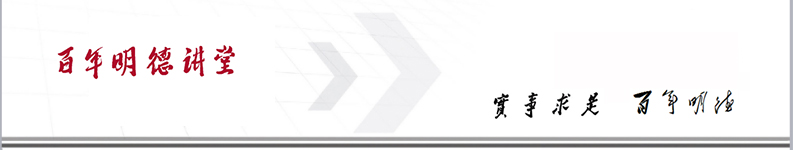 高长勇：著名企业文化建设专家，教授，企业五行系统开创者，百年明德教育科技院执行院长。李  兵：国防大学教授，编审，军衔文职二级（少将），现任百年明德教育科技院副院长，中国将军书画研究院副院长，国防大学美术书法研究院副院长。习近平国防与军队建设思想研究专家，军委内参《高地》主编，解放军报社《国防参考》专家联络部主任。闵  岳：著名财务管理专家，曾任中国某电影制片厂财务经理、澳大利亚天地国际货运公司、DHL国际航空快件（中国公司）、大田集团等公司财务总监，资深财务管理专家。吕定杰：财务信息化专家、注册投资分析师。曾任MOTO数据分析师、中国财务技术网创始人之一。宋洪祥：著名税务专家，“中国纳税筹划网”总裁、被誉为“纳税筹划九段高手”。李记有：全国著名税收筹划实战运作专家，注册税务师，历任北京注册税务师协会副会长。艾学蛟：著名危机管理专家，中国危机管理切割理论5度理论与以危化危理论创始人，北大危机管理课题组组长。于洪波：项目管理实战派专家，北京大学《项目管理》课程特邀主讲人，中国管理科学研究院城市发展战略研究所特聘专家。路长全：中国营销泰斗、“切割营销”及“品牌两极法则”创始人中国众多成功企业的幕后导师，曾任中央电视台广告部策略顾问，伊利、巨能、远大集团副总裁。骏  君：资深互联网人，天使投资人，实战派、革新派的网络营销专家，著有《微信营销方法1+2+3》《颠覆与变革：新媒体营销方法》《传统行业的微营销落地执行》等超级畅销。刘春华：著名营销专家，曾任海尔集团海尔空调本部营销总监兼企业文化总监13年；帅康集团常务副总裁4年；天津卫视《非你莫属》栏目BOSS团成员，CCTV《经济信息联播》专家团成员。赵晨光：《工分制管理》企业应用的开创者，锦慕(中国)高级洋服定制中心董事长。付亚和：中国人民大学劳动人事学院教授，中国人力资源管理的创始学者，曾任中国人民大学劳动人事学院人力资源系主任、常务副院长，中国人力资源管理评价中心主任。苏  建：企业投融资专家，历任David shield保险集团中国公司总经理、贝尔金电器、通用线缆总经理，福尔波西格林轻型带(中国)、海拉车灯(中国)等多家企业财务总监。宋俊生：北京市安博律师事务所执行主任。张银杰：中国人民大学博士、上海财经大学教授、多家上市公司兼任独立董事，多地政府顾问。张云峰：上海股权托管交易中心总经理、党委书记。许战海：著名的营销战略家，《品牌创始人》奠基人，中国品牌创始人俱乐部发起人、主席。彭利铭：北京市文联副主席，北京书法家协会副主席、北京美术家协会理事。王  备：作曲家、华语音乐家协会理事，音乐和艺术大师，代表音乐作品有：《大旗英雄传》、《倚天屠龙记》、《香粉传奇》《芈月传》 等。胡抗美：第五届、第六届中国书法家协会草书委员会副主任，中国国家画院书法篆刻院副院长。唐秀玲：中国现代工笔画院副院长，中国美术家协会重彩画研究会副会长。……课程设置强  老师实战派课程覆盖企业经营所有环节，全部由实战派老师授课！入学条件高  学习费用低只招收企业一把手，引入资本支持，真正做到高值低价！教学管理严  同学感情好同吃、同住、同行！同窗、同桌、同习！核心模块核心题目战略文化《宏观经济解读》《企业文化建设与品牌打造》人才运营《人力资源开发与管理创新》人才运营《流程与运营管理体系建设》人才运营《创新管理工分制企业快速应用》人才运营《创新管理——项目管理》人才运营《企业危机管理与突发事件应对》财务税务《总经理的财务管理》财务税务《新税制下的企业财税风险管控》市场品牌《精准营销商业路演，快速打通企业营销困境》市场品牌《切割营销》《营销整合与品牌创新》市场品牌《互联网思维变革传统商业模式》资本股权《现代公司治理结构与企业管理》资本股权《股权激励与股权设计》资本股权《资本运作与企业上市之路》国粹经典（选修）《音乐鉴赏》《围棋艺术》《书法鉴赏》《名画解析》《诗词赏析》《泡在酒里的EMBA》《易经智慧与经营决策》注：师资及课程将不断升级，以实际上课为准。注：师资及课程将不断升级，以实际上课为准。读万卷书不如行万里路 —— 游学之旅读万卷书不如行万里路 —— 游学之旅国内游学少林寺禅修：住少林寺锤谱堂，食少林寺僧人餐。学少林寺禅文化，练少林寺易筋经。国外游学访问日本：与中国国际商会，共同组织访日本代表团，参加中日企业家交流会。